Росатом открыл набор стажеров для работы над проектами по новым материалам, медицине и энергетикеСтуденты технических вузов смогут присоединиться к исследовательским командам научных институтов атомной отраслиНаучный дивизион Госкорпорации «Росатом» (управляющая компания — АО «Наука и инновации») запустил набор на стажировку для студентов технических вузов России. Порядка 100 человек смогут присоединиться к работе над научными проектами в научных центрах Москвы, Санкт-Петербурга, Московской, Калужской и Свердловской области.Ежегодный набор стажеров проводится в рамках Программы научных стажировок. Студенты примут участие в исследовательских проектах в области энергетики будущего, новых материалов, медицины, лазерных и плазменных технологий и по другим направлениям.«Программа научных стажировок Росатома — это отличная возможность для студентов начать свою научную карьеру с работы над самыми актуальными разработками под руководством лучших ученых в отрасли. Научный дивизион сегодня занимается решением стратегически важных задач по развитию технологического суверенитета страны. Ученые Росатома реализуют сотни проектов в рамках комплексной программы развития атомной науки, техники и технологий в России (РТТН) и Единого отраслевого тематического плана (ЕОТП), и с каждым годом количество новых исследований и разработок увеличивается. Для решения этих задач нужны профессиональные кадры, в том числе молодые эксперты. Стажировка в научных институтах позволяет студентам получить быстрый доступ к самостоятельной исследовательской деятельности и проявить себя, чтобы впоследствии стать частью команды Росатома», — рассказала заместитель генерального директора по управлению персоналом и организационному развитию АО «Наука и инновации» Екатерина Рахманкина.Участниками стажерской программы могут стать студенты не младше 2-го курса. Отбор проводится в формате конкурса. Продолжительность стажировки — от 1 года до 3 лет. В течение этого времени стажеры участвуют в исследовательской работе научных команд институтов, в научных конференциях, готовят научные статьи. Работа стажеров оплачивается, им предоставляется социальный пакет.«Самым сложным на этапе отбора для меня стал выбор института и кейса для решения, а самым волнительным моментом было ожидание ответа и разбора работы. В итоге я попала в лабораторию неразрушающего контроля Физико-энергетического института им. А. И. Лейпунского (ГНЦ РФ — ФЭИ, входит в научный дивизион Росатома) и занимаюсь ультразвуковой дефектоскопией. Изучаю литературу этого направления и помогаю выполнять поиск дефектов на установках, представленных в нашей лаборатории. Впечатления от стажировки самые положительные, больше всего мне нравится атмосфера поддержки и стремления к знаниям. В нашей лаборатории все коллеги отзывчивые и являются экспертами по своим направлениям, к ним можно подойти с любым вопросом и получить помощь», — поделилась своим опытом студентка ИАТЭ НИЯУ МИФИ Екатерина Иваницкая, которая проходит стажировку в ГНЦ РФ — ФЭИ с 2022 года.Для участия в программе научных стажировок необходимо подать заявку на сайте, рассказать о своих достижениях в анкете и записать видеовизитку, решить отборочный кейс и пройти собеседование.Справка: Программа научных стажировок «Лаборатория роста Росатома» реализуется с 2020 года. За это время ее участниками стали более 450 студентов из вузов России — от Москвы до Владивостока и Севастополя. Более 150 выпускников стажировки получили постоянные научные должности (вплоть до начальника лаборатории) и продолжают работу в научных институтах атомной отрасли, а также входят в Совет молодых ученых Госкорпорации «Росатом». Более 140 сотрудников научного дивизиона выступают научными руководителями — наставниками стажеров. В 2023 году количество стажеров в научном дивизионе Росатома выросло почти на 30%: были приняты студенты 27 вузов России, включая НИЯУ МИФИ, МГТУ им. Н. Э. Баумана, РХТУ им. Д. И. Менделеева, НИТУ «МИСиС».В 2023 году к команде научного дивизиона присоединилось 1,5 тыс. человек. Доля молодежи неуклонно растет. Среди 10 тыс. сотрудников научного дивизиона четверть составляют сотрудники до 35 лет. В этом году планируется трудоустроить еще 1 тыс. человек. Среди наиболее востребованных специальностей — материаловеды, инженеры-технологи, радиохимики, ИТ-специалисты, аналитики, экологи, а также специалисты на стыке наук (медик-физик, дата-сайентист) и рабочие высокой квалификации.Научно-исследовательская деятельность Госкорпорации направлена на создание новых решений для энергетики и инновационных технологий, повышающих качество жизни людей. База для осуществления научно-исследовательской деятельности — это входящие в состав Росатома ядерные центры и научные институты. Это большая и значимая часть атомной отрасли. В 2011 году Госкорпорация «Росатом» инициировала выделение в отдельную структуру научного дивизиона. Она объединила десять научных организаций: ГНЦ РФ — ФЭИ, ГНЦ НИИАР, НИИ НПО «ЛУЧ», ИРМ, ВНИИХТ и другие. Управляющей компанией было определено АО «Наука и инновации».Российские компании успешно реализуют проекты и программы импортозамещения, формируя новые технологические кластеры, создавая инновационные решения. Развитие прорывных технологий повышает конкурентоспособность отечественной экономики. Росатом и его предприятия принимают активное участие в этой работе.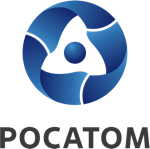 Медиацентр атомнойпромышленности
atommedia.onlineПресс-релиз29.03.24